Таблица вариантовВсего 38 вариантов на 14 страницахПо схеме 1: 9По схеме 2: 7По схеме 3: 8По схеме 4: 6По схеме 5: 8Из них:4 с устаревшей планировкой3 периода 80х7 с современной планировкойСерия домаКонструктивная схема зданияКонструктивная схема зданияКонструктивная схема зданияКонструктивная схема зданияКонструктивная схема зданияСерия дома12345Серия домаСборная из мелкоразмерных элементовСборная из крупноблочных элементовСборная из крупных ж/б панелейМонолитная стеноваяМонолитная с вертикальными несущими элементами1**1II-18 – одна из первых серий домов повышенной этажности индустриального домостроения 60-х годов застройки. 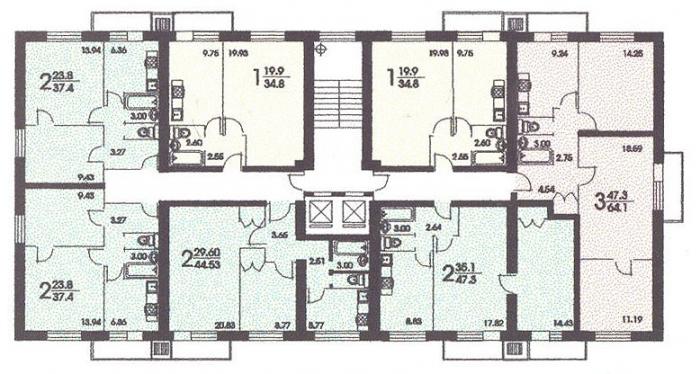 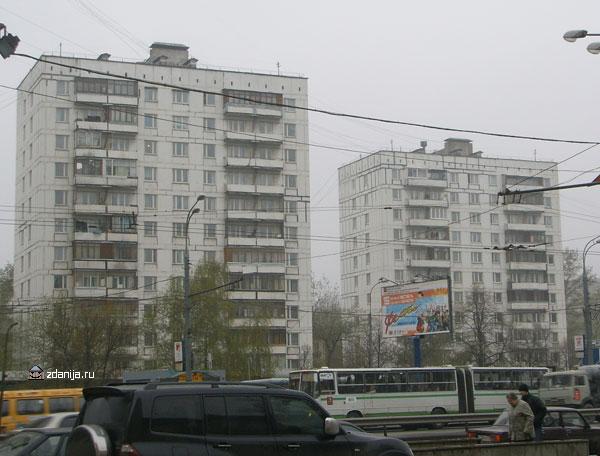 II-18 – одна из первых серий домов повышенной этажности индустриального домостроения 60-х годов застройки. II-18 – одна из первых серий домов повышенной этажности индустриального домостроения 60-х годов застройки. II-18 – одна из первых серий домов повышенной этажности индустриального домостроения 60-х годов застройки. II-18 – одна из первых серий домов повышенной этажности индустриального домостроения 60-х годов застройки. Серия домаКонструктивная схема зданияКонструктивная схема зданияКонструктивная схема зданияКонструктивная схема зданияКонструктивная схема зданияСерия дома12345Серия домаСборная из мелкоразмерных элементовСборная из крупноблочных элементовСборная из крупных ж/б панелейМонолитная стеноваяМонолитная с вертикальными несущими элементами2***2Башня Вулыха – Серия каркасно-кирпичных домов Башня Вулыха относится к общесоюзным: такие дома построены в большинстве городов-миллионников России, а также в Киеве. Серия домов Башня Вулыха названа в честь архитектора Вулыха Ефима Петровича. Годы строительства: 1967-1986.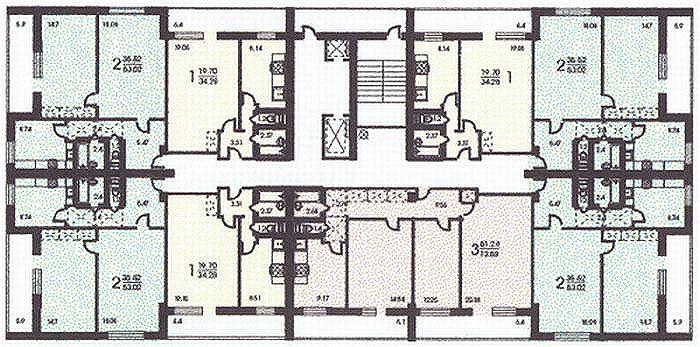 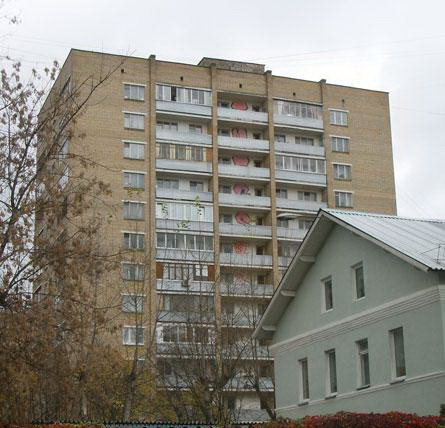 Башня Вулыха – Серия каркасно-кирпичных домов Башня Вулыха относится к общесоюзным: такие дома построены в большинстве городов-миллионников России, а также в Киеве. Серия домов Башня Вулыха названа в честь архитектора Вулыха Ефима Петровича. Годы строительства: 1967-1986.Башня Вулыха – Серия каркасно-кирпичных домов Башня Вулыха относится к общесоюзным: такие дома построены в большинстве городов-миллионников России, а также в Киеве. Серия домов Башня Вулыха названа в честь архитектора Вулыха Ефима Петровича. Годы строительства: 1967-1986.Башня Вулыха – Серия каркасно-кирпичных домов Башня Вулыха относится к общесоюзным: такие дома построены в большинстве городов-миллионников России, а также в Киеве. Серия домов Башня Вулыха названа в честь архитектора Вулыха Ефима Петровича. Годы строительства: 1967-1986.Башня Вулыха – Серия каркасно-кирпичных домов Башня Вулыха относится к общесоюзным: такие дома построены в большинстве городов-миллионников России, а также в Киеве. Серия домов Башня Вулыха названа в честь архитектора Вулыха Ефима Петровича. Годы строительства: 1967-1986.Серия домаКонструктивная схема зданияКонструктивная схема зданияКонструктивная схема зданияКонструктивная схема зданияКонструктивная схема зданияСерия дома12345Серия домаСборная из мелкоразмерных элементовСборная из крупноблочных элементовСборная из крупных ж/б панелейМонолитная стеноваяМонолитная с вертикальными несущими элементами3****3Г-4И - серия жилья массовой застройки в СССР. На сегодняшний день жилой фонд этой серии насчитывает более 2 млн. кв. метров общей площади.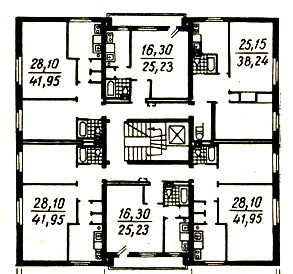 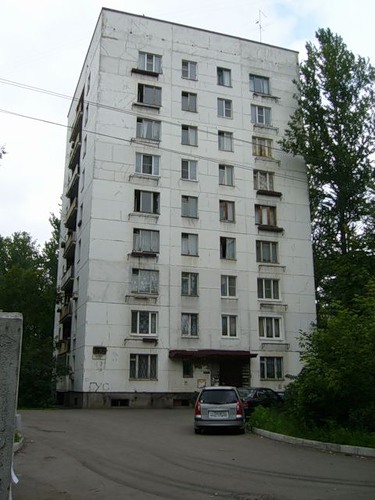 Г-4И - серия жилья массовой застройки в СССР. На сегодняшний день жилой фонд этой серии насчитывает более 2 млн. кв. метров общей площади.Г-4И - серия жилья массовой застройки в СССР. На сегодняшний день жилой фонд этой серии насчитывает более 2 млн. кв. метров общей площади.Г-4И - серия жилья массовой застройки в СССР. На сегодняшний день жилой фонд этой серии насчитывает более 2 млн. кв. метров общей площади.Г-4И - серия жилья массовой застройки в СССР. На сегодняшний день жилой фонд этой серии насчитывает более 2 млн. кв. метров общей площади.Серия домаКонструктивная схема зданияКонструктивная схема зданияКонструктивная схема зданияКонструктивная схема зданияКонструктивная схема зданияСерия дома12345Серия домаСборная из мелкоразмерных элементовСборная из крупноблочных элементовСборная из крупных ж/б панелейМонолитная стеноваяМонолитная с вертикальными несущими элементами4***4И209а – Этажность 14 этажей. 2 пассажирских лифта, грузоподъемностью 400 кг. Вентиляция естественная вытяжная через вент-блоки в санкабине. Мусороудаление на межэтажной лестничной площадке.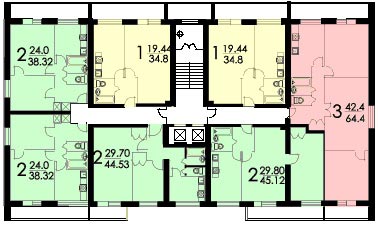 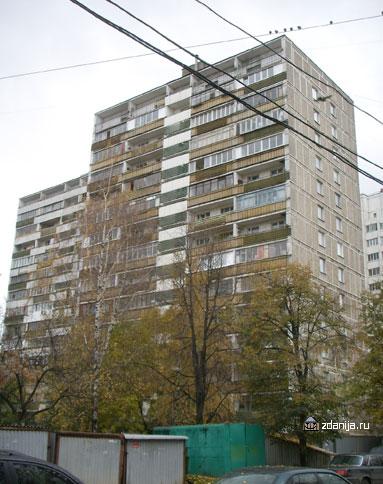 И209а – Этажность 14 этажей. 2 пассажирских лифта, грузоподъемностью 400 кг. Вентиляция естественная вытяжная через вент-блоки в санкабине. Мусороудаление на межэтажной лестничной площадке.И209а – Этажность 14 этажей. 2 пассажирских лифта, грузоподъемностью 400 кг. Вентиляция естественная вытяжная через вент-блоки в санкабине. Мусороудаление на межэтажной лестничной площадке.И209а – Этажность 14 этажей. 2 пассажирских лифта, грузоподъемностью 400 кг. Вентиляция естественная вытяжная через вент-блоки в санкабине. Мусороудаление на межэтажной лестничной площадке.И209а – Этажность 14 этажей. 2 пассажирских лифта, грузоподъемностью 400 кг. Вентиляция естественная вытяжная через вент-блоки в санкабине. Мусороудаление на межэтажной лестничной площадке.Серия домаКонструктивная схема зданияКонструктивная схема зданияКонструктивная схема зданияКонструктивная схема зданияКонструктивная схема зданияСерия дома12345Серия домаСборная из мелкоразмерных элементовСборная из крупноблочных элементовСборная из крупных ж/б панелейМонолитная стеноваяМонолитная с вертикальными несущими элементами5**5И-155. В 2000 году по заказу и при непосредственном участии Отдела Капитального строительства СУ-155, совместно с ведущими проектными организациями ГИПРОНИИ РАН, МНИИТЭП и Моспроект была разработана новая серия панельных индивидуальных жилых домов - И-155.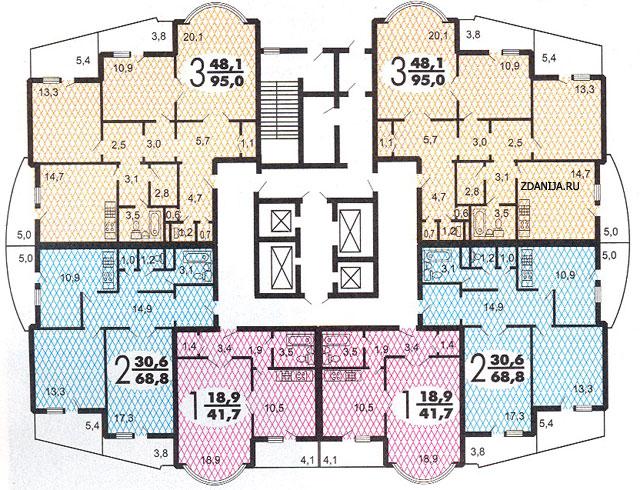 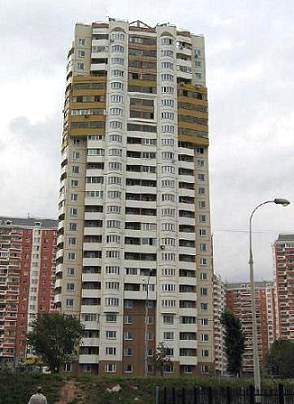 И-155. В 2000 году по заказу и при непосредственном участии Отдела Капитального строительства СУ-155, совместно с ведущими проектными организациями ГИПРОНИИ РАН, МНИИТЭП и Моспроект была разработана новая серия панельных индивидуальных жилых домов - И-155.И-155. В 2000 году по заказу и при непосредственном участии Отдела Капитального строительства СУ-155, совместно с ведущими проектными организациями ГИПРОНИИ РАН, МНИИТЭП и Моспроект была разработана новая серия панельных индивидуальных жилых домов - И-155.И-155. В 2000 году по заказу и при непосредственном участии Отдела Капитального строительства СУ-155, совместно с ведущими проектными организациями ГИПРОНИИ РАН, МНИИТЭП и Моспроект была разработана новая серия панельных индивидуальных жилых домов - И-155.И-155. В 2000 году по заказу и при непосредственном участии Отдела Капитального строительства СУ-155, совместно с ведущими проектными организациями ГИПРОНИИ РАН, МНИИТЭП и Моспроект была разработана новая серия панельных индивидуальных жилых домов - И-155.Серия домаКонструктивная схема зданияКонструктивная схема зданияКонструктивная схема зданияКонструктивная схема зданияКонструктивная схема зданияСерия дома12345Серия домаСборная из мелкоразмерных элементовСборная из крупноблочных элементовСборная из крупных ж/б панелейМонолитная стеноваяМонолитная с вертикальными несущими элементами6**6ГСМ-3. Серия разработана компанией Главмосстрой в 2005 году. Планировки квартир очень различаются: проектировщики вообще не используют понятия “типовая жилая секция”, для каждого отдельного дома возможны индивидуальные варианты планировок квартир. Типовыми являются только компоновочные элементы, из которых можно создать совершенно разные здания этой серии. Фасады могут быть кирпичными, керамо-гранитными или просто оштукатуренными самыми современными составами, форма и этажность зданий привязана к каждому конкретному дому.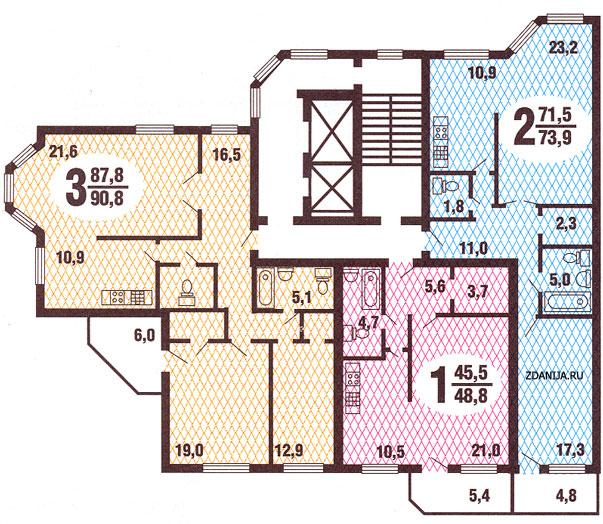 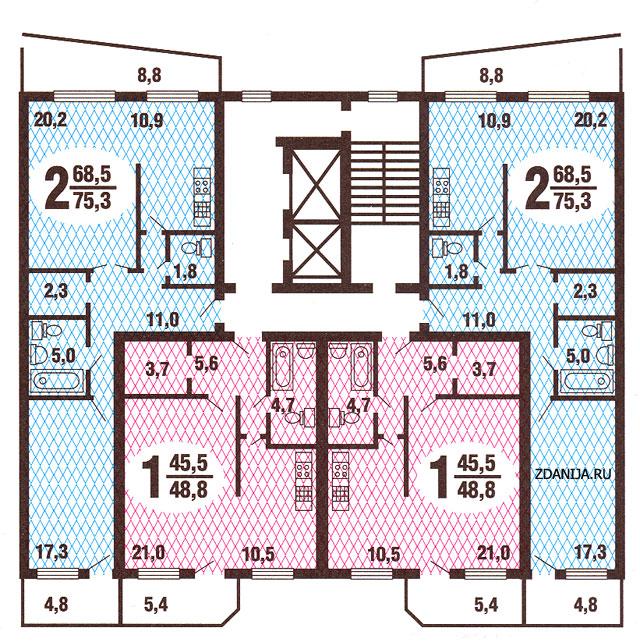 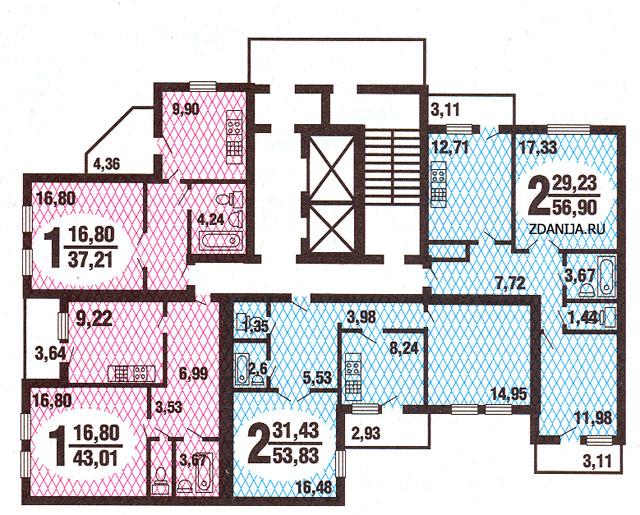 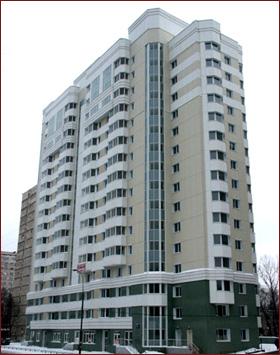 ГСМ-3. Серия разработана компанией Главмосстрой в 2005 году. Планировки квартир очень различаются: проектировщики вообще не используют понятия “типовая жилая секция”, для каждого отдельного дома возможны индивидуальные варианты планировок квартир. Типовыми являются только компоновочные элементы, из которых можно создать совершенно разные здания этой серии. Фасады могут быть кирпичными, керамо-гранитными или просто оштукатуренными самыми современными составами, форма и этажность зданий привязана к каждому конкретному дому.ГСМ-3. Серия разработана компанией Главмосстрой в 2005 году. Планировки квартир очень различаются: проектировщики вообще не используют понятия “типовая жилая секция”, для каждого отдельного дома возможны индивидуальные варианты планировок квартир. Типовыми являются только компоновочные элементы, из которых можно создать совершенно разные здания этой серии. Фасады могут быть кирпичными, керамо-гранитными или просто оштукатуренными самыми современными составами, форма и этажность зданий привязана к каждому конкретному дому.ГСМ-3. Серия разработана компанией Главмосстрой в 2005 году. Планировки квартир очень различаются: проектировщики вообще не используют понятия “типовая жилая секция”, для каждого отдельного дома возможны индивидуальные варианты планировок квартир. Типовыми являются только компоновочные элементы, из которых можно создать совершенно разные здания этой серии. Фасады могут быть кирпичными, керамо-гранитными или просто оштукатуренными самыми современными составами, форма и этажность зданий привязана к каждому конкретному дому.ГСМ-3. Серия разработана компанией Главмосстрой в 2005 году. Планировки квартир очень различаются: проектировщики вообще не используют понятия “типовая жилая секция”, для каждого отдельного дома возможны индивидуальные варианты планировок квартир. Типовыми являются только компоновочные элементы, из которых можно создать совершенно разные здания этой серии. Фасады могут быть кирпичными, керамо-гранитными или просто оштукатуренными самыми современными составами, форма и этажность зданий привязана к каждому конкретному дому.Серия домаКонструктивная схема зданияКонструктивная схема зданияКонструктивная схема зданияКонструктивная схема зданияКонструктивная схема зданияСерия дома12345Серия домаСборная из мелкоразмерных элементовСборная из крупноблочных элементовСборная из крупных ж/б панелейМонолитная стеноваяМонолитная с вертикальными несущими элементами7**7И-491а. Дома состоят из широтных угловых и прямых секций. В домах располагаются одно-, двух-, трех-, и четырехкомнатные квартиры. Количество этажей – 7, 9, 11, 16.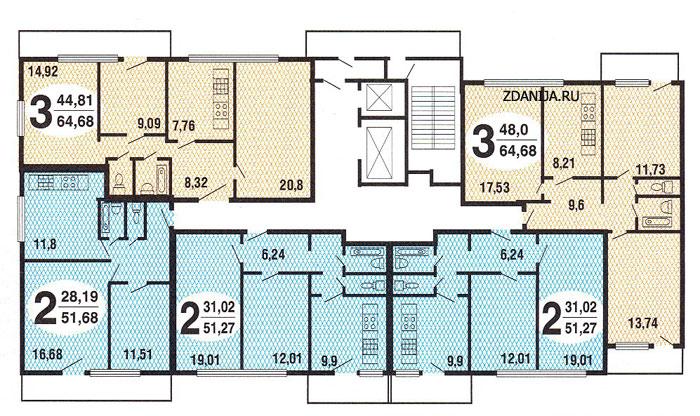 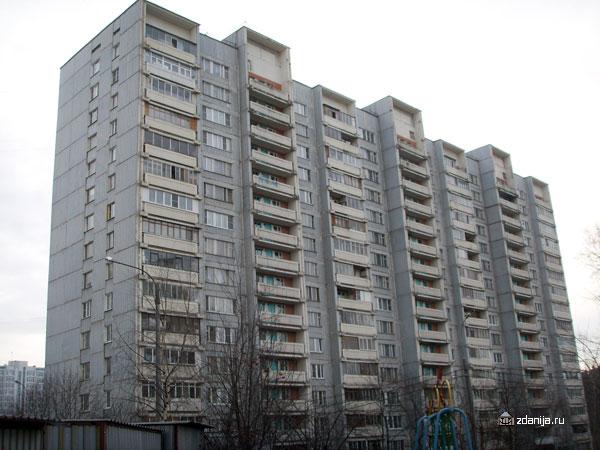 И-491а. Дома состоят из широтных угловых и прямых секций. В домах располагаются одно-, двух-, трех-, и четырехкомнатные квартиры. Количество этажей – 7, 9, 11, 16.И-491а. Дома состоят из широтных угловых и прямых секций. В домах располагаются одно-, двух-, трех-, и четырехкомнатные квартиры. Количество этажей – 7, 9, 11, 16.И-491а. Дома состоят из широтных угловых и прямых секций. В домах располагаются одно-, двух-, трех-, и четырехкомнатные квартиры. Количество этажей – 7, 9, 11, 16.И-491а. Дома состоят из широтных угловых и прямых секций. В домах располагаются одно-, двух-, трех-, и четырехкомнатные квартиры. Количество этажей – 7, 9, 11, 16.Серия домаКонструктивная схема зданияКонструктивная схема зданияКонструктивная схема зданияКонструктивная схема зданияКонструктивная схема зданияСерия дома12345Серия домаСборная из мелкоразмерных элементовСборная из крупноблочных элементовСборная из крупных ж/б панелейМонолитная стеноваяМонолитная с вертикальными несущими элементами8***8И-1723. Годы строительства: с 2000 по наст. время. Проектировщики: Моспроект-3 и Проектное бюро Наро-Фоминского ДСК. Отличительные особенности: дома типовой серии И-1723 имеют кирпичные наружные стены, обладающие повышенной теплоизоляцией.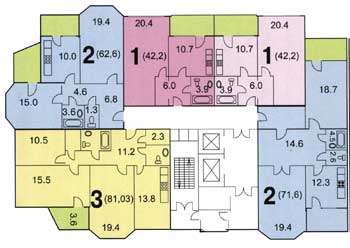 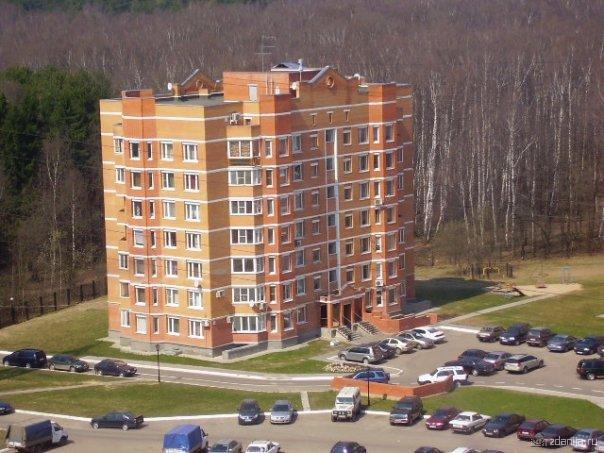 И-1723. Годы строительства: с 2000 по наст. время. Проектировщики: Моспроект-3 и Проектное бюро Наро-Фоминского ДСК. Отличительные особенности: дома типовой серии И-1723 имеют кирпичные наружные стены, обладающие повышенной теплоизоляцией.И-1723. Годы строительства: с 2000 по наст. время. Проектировщики: Моспроект-3 и Проектное бюро Наро-Фоминского ДСК. Отличительные особенности: дома типовой серии И-1723 имеют кирпичные наружные стены, обладающие повышенной теплоизоляцией.И-1723. Годы строительства: с 2000 по наст. время. Проектировщики: Моспроект-3 и Проектное бюро Наро-Фоминского ДСК. Отличительные особенности: дома типовой серии И-1723 имеют кирпичные наружные стены, обладающие повышенной теплоизоляцией.И-1723. Годы строительства: с 2000 по наст. время. Проектировщики: Моспроект-3 и Проектное бюро Наро-Фоминского ДСК. Отличительные особенности: дома типовой серии И-1723 имеют кирпичные наружные стены, обладающие повышенной теплоизоляцией.Серия домаКонструктивная схема зданияКонструктивная схема зданияКонструктивная схема зданияКонструктивная схема зданияКонструктивная схема зданияСерия дома12345Серия домаСборная из мелкоразмерных элементовСборная из крупноблочных элементовСборная из крупных ж/б панелейМонолитная стеноваяМонолитная с вертикальными несущими элементами9**9МЭС-84. Серия домов МЭС-84 была разработана предприятием “Мосэнергострой“. На этапе строительства можно предложить свой вариант перепланировки стандартных вариантов квартир.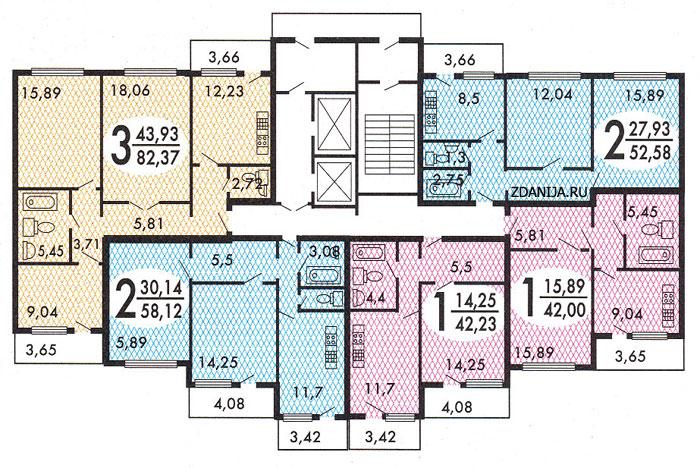 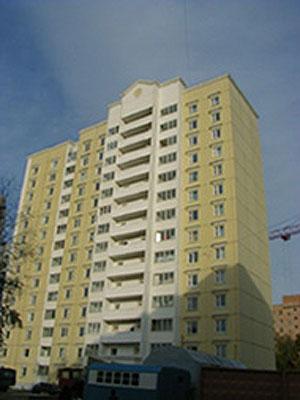 МЭС-84. Серия домов МЭС-84 была разработана предприятием “Мосэнергострой“. На этапе строительства можно предложить свой вариант перепланировки стандартных вариантов квартир.МЭС-84. Серия домов МЭС-84 была разработана предприятием “Мосэнергострой“. На этапе строительства можно предложить свой вариант перепланировки стандартных вариантов квартир.МЭС-84. Серия домов МЭС-84 была разработана предприятием “Мосэнергострой“. На этапе строительства можно предложить свой вариант перепланировки стандартных вариантов квартир.МЭС-84. Серия домов МЭС-84 была разработана предприятием “Мосэнергострой“. На этапе строительства можно предложить свой вариант перепланировки стандартных вариантов квартир.Серия домаКонструктивная схема зданияКонструктивная схема зданияКонструктивная схема зданияКонструктивная схема зданияКонструктивная схема зданияСерия дома12345Серия домаСборная из мелкоразмерных элементовСборная из крупноблочных элементовСборная из крупных ж/б панелейМонолитная стеноваяМонолитная с вертикальными несущими элементами10****10П-3М. Дома данной серии были спроектированы МНИИТЭП и Московским научно-исследовательским институтом. Целью проекта являлось повышение комфортности проживания. Дома серии П-ЗМ – это жилые комплексы, блок-секции представлены в виде различных конфигураций (могут быть и поворотными, и прямыми) и могут быть различной высоты, от 7 этажей до 17.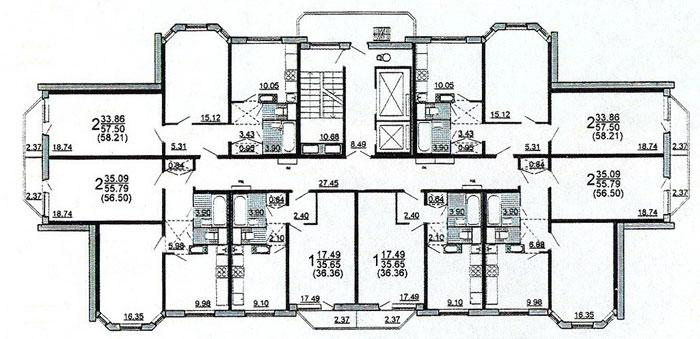 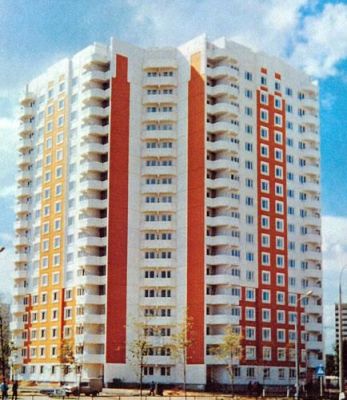 П-3М. Дома данной серии были спроектированы МНИИТЭП и Московским научно-исследовательским институтом. Целью проекта являлось повышение комфортности проживания. Дома серии П-ЗМ – это жилые комплексы, блок-секции представлены в виде различных конфигураций (могут быть и поворотными, и прямыми) и могут быть различной высоты, от 7 этажей до 17.П-3М. Дома данной серии были спроектированы МНИИТЭП и Московским научно-исследовательским институтом. Целью проекта являлось повышение комфортности проживания. Дома серии П-ЗМ – это жилые комплексы, блок-секции представлены в виде различных конфигураций (могут быть и поворотными, и прямыми) и могут быть различной высоты, от 7 этажей до 17.П-3М. Дома данной серии были спроектированы МНИИТЭП и Московским научно-исследовательским институтом. Целью проекта являлось повышение комфортности проживания. Дома серии П-ЗМ – это жилые комплексы, блок-секции представлены в виде различных конфигураций (могут быть и поворотными, и прямыми) и могут быть различной высоты, от 7 этажей до 17.П-3М. Дома данной серии были спроектированы МНИИТЭП и Московским научно-исследовательским институтом. Целью проекта являлось повышение комфортности проживания. Дома серии П-ЗМ – это жилые комплексы, блок-секции представлены в виде различных конфигураций (могут быть и поворотными, и прямыми) и могут быть различной высоты, от 7 этажей до 17.Серия домаКонструктивная схема зданияКонструктивная схема зданияКонструктивная схема зданияКонструктивная схема зданияКонструктивная схема зданияСерия дома12345Серия домаСборная из мелкоразмерных элементовСборная из крупноблочных элементовСборная из крупных ж/б панелейМонолитная стеноваяМонолитная с вертикальными несущими элементами11****11П-44Т. Годы строительства: с 1997 по наст. время. Количество этажей: 9-25, наиболее распространенные варианты - 14, 17. На рынке новостроек Москвы и Подмосковья эта серия одна из самых распространенных. Нормативный срок эксплуатации дома (по данным производителя - ДСК-1) - 100 лет .)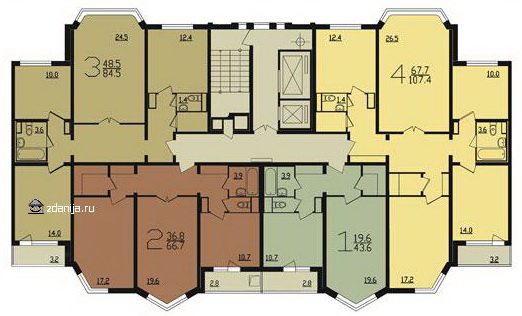 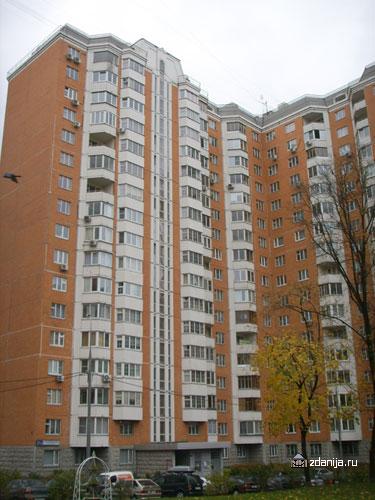 П-44Т. Годы строительства: с 1997 по наст. время. Количество этажей: 9-25, наиболее распространенные варианты - 14, 17. На рынке новостроек Москвы и Подмосковья эта серия одна из самых распространенных. Нормативный срок эксплуатации дома (по данным производителя - ДСК-1) - 100 лет .)П-44Т. Годы строительства: с 1997 по наст. время. Количество этажей: 9-25, наиболее распространенные варианты - 14, 17. На рынке новостроек Москвы и Подмосковья эта серия одна из самых распространенных. Нормативный срок эксплуатации дома (по данным производителя - ДСК-1) - 100 лет .)П-44Т. Годы строительства: с 1997 по наст. время. Количество этажей: 9-25, наиболее распространенные варианты - 14, 17. На рынке новостроек Москвы и Подмосковья эта серия одна из самых распространенных. Нормативный срок эксплуатации дома (по данным производителя - ДСК-1) - 100 лет .)П-44Т. Годы строительства: с 1997 по наст. время. Количество этажей: 9-25, наиболее распространенные варианты - 14, 17. На рынке новостроек Москвы и Подмосковья эта серия одна из самых распространенных. Нормативный срок эксплуатации дома (по данным производителя - ДСК-1) - 100 лет .)Серия домаКонструктивная схема зданияКонструктивная схема зданияКонструктивная схема зданияКонструктивная схема зданияКонструктивная схема зданияСерия дома12345Серия домаСборная из мелкоразмерных элементовСборная из крупноблочных элементовСборная из крупных ж/б панелейМонолитная стеноваяМонолитная с вертикальными несущими элементами12**12П-55. Дома серии П-55 – проект скорее брежневских домов, хотя и возводились они уже в 80 – 90-е года, часть домов была возведена даже в 2000-е. Этажность: 9, 12-14 этажей. Города распространения – Москва, Одинцово, Реутов, Электроугли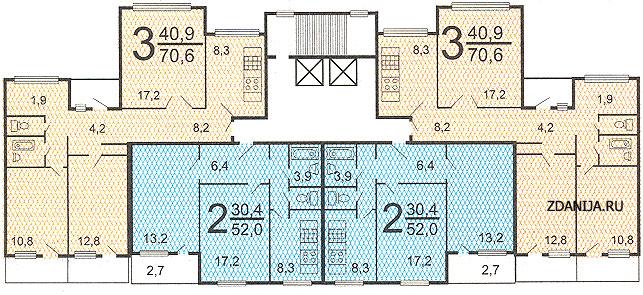 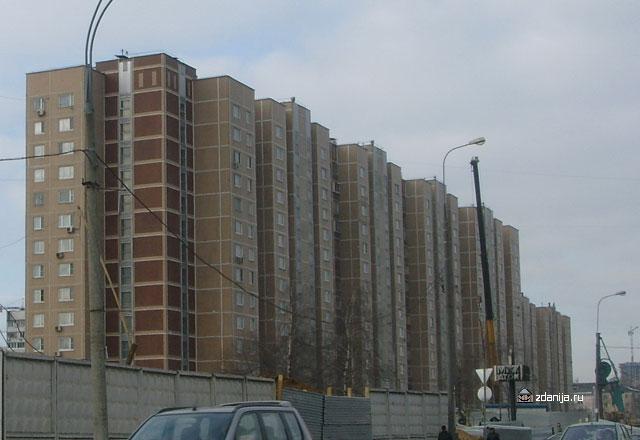 П-55. Дома серии П-55 – проект скорее брежневских домов, хотя и возводились они уже в 80 – 90-е года, часть домов была возведена даже в 2000-е. Этажность: 9, 12-14 этажей. Города распространения – Москва, Одинцово, Реутов, ЭлектроуглиП-55. Дома серии П-55 – проект скорее брежневских домов, хотя и возводились они уже в 80 – 90-е года, часть домов была возведена даже в 2000-е. Этажность: 9, 12-14 этажей. Города распространения – Москва, Одинцово, Реутов, ЭлектроуглиП-55. Дома серии П-55 – проект скорее брежневских домов, хотя и возводились они уже в 80 – 90-е года, часть домов была возведена даже в 2000-е. Этажность: 9, 12-14 этажей. Города распространения – Москва, Одинцово, Реутов, ЭлектроуглиП-55. Дома серии П-55 – проект скорее брежневских домов, хотя и возводились они уже в 80 – 90-е года, часть домов была возведена даже в 2000-е. Этажность: 9, 12-14 этажей. Города распространения – Москва, Одинцово, Реутов, ЭлектроуглиСерия домаКонструктивная схема зданияКонструктивная схема зданияКонструктивная схема зданияКонструктивная схема зданияКонструктивная схема зданияСерия дома12345Серия домаСборная из мелкоразмерных элементовСборная из крупноблочных элементовСборная из крупных ж/б панелейМонолитная стеноваяМонолитная с вертикальными несущими элементами13***13С-222. Проекты 17-25-этажных жилых домов и блок-секций серии 222 разработаны специалистами ЦНИИЭП жилища. Хорошая комфортность жилья обеспечивается, помимо прочего, за счет повышенных характеристик по звукоизоляции и теплозащите. В процессе проектирования и возведения зданий есть возможность вносить изменения в планировочные решения. Например, можно объединить две или три квартиры не только в плане, но и по высоте этажей.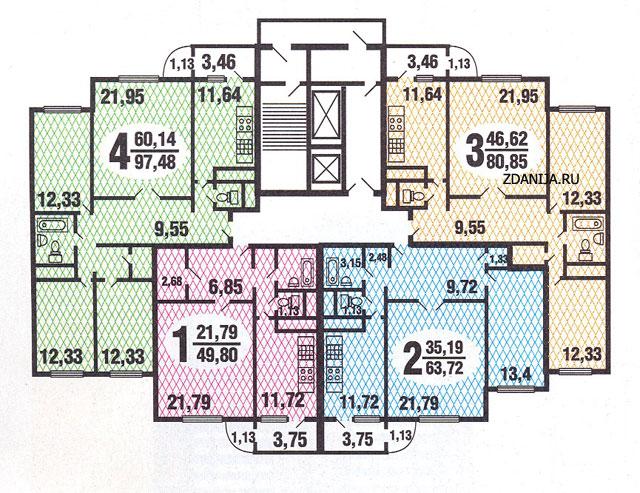 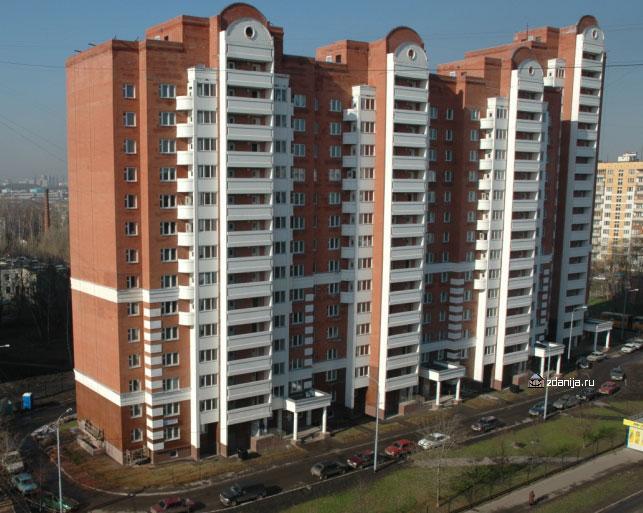 С-222. Проекты 17-25-этажных жилых домов и блок-секций серии 222 разработаны специалистами ЦНИИЭП жилища. Хорошая комфортность жилья обеспечивается, помимо прочего, за счет повышенных характеристик по звукоизоляции и теплозащите. В процессе проектирования и возведения зданий есть возможность вносить изменения в планировочные решения. Например, можно объединить две или три квартиры не только в плане, но и по высоте этажей.С-222. Проекты 17-25-этажных жилых домов и блок-секций серии 222 разработаны специалистами ЦНИИЭП жилища. Хорошая комфортность жилья обеспечивается, помимо прочего, за счет повышенных характеристик по звукоизоляции и теплозащите. В процессе проектирования и возведения зданий есть возможность вносить изменения в планировочные решения. Например, можно объединить две или три квартиры не только в плане, но и по высоте этажей.С-222. Проекты 17-25-этажных жилых домов и блок-секций серии 222 разработаны специалистами ЦНИИЭП жилища. Хорошая комфортность жилья обеспечивается, помимо прочего, за счет повышенных характеристик по звукоизоляции и теплозащите. В процессе проектирования и возведения зданий есть возможность вносить изменения в планировочные решения. Например, можно объединить две или три квартиры не только в плане, но и по высоте этажей.С-222. Проекты 17-25-этажных жилых домов и блок-секций серии 222 разработаны специалистами ЦНИИЭП жилища. Хорошая комфортность жилья обеспечивается, помимо прочего, за счет повышенных характеристик по звукоизоляции и теплозащите. В процессе проектирования и возведения зданий есть возможность вносить изменения в планировочные решения. Например, можно объединить две или три квартиры не только в плане, но и по высоте этажей.Серия домаКонструктивная схема зданияКонструктивная схема зданияКонструктивная схема зданияКонструктивная схема зданияКонструктивная схема зданияСерия дома12345Серия домаСборная из мелкоразмерных элементовСборная из крупноблочных элементовСборная из крупных ж/б панелейМонолитная стеноваяМонолитная с вертикальными несущими элементами14**14Смирновская башня. Кирпичная Хрущевка 60-х годов постройки. Конструктивное решение - железобетонный полукаркас с наружными кирпичными стенами.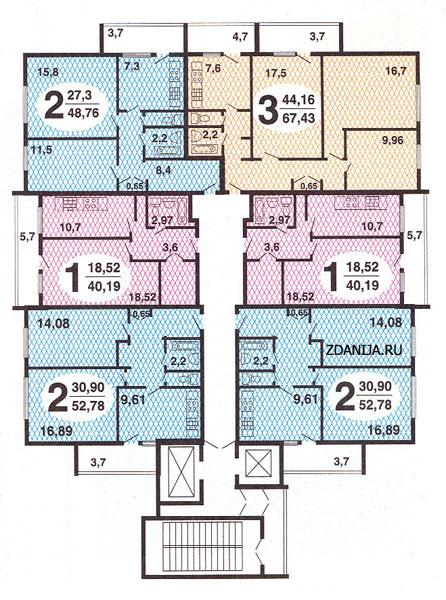 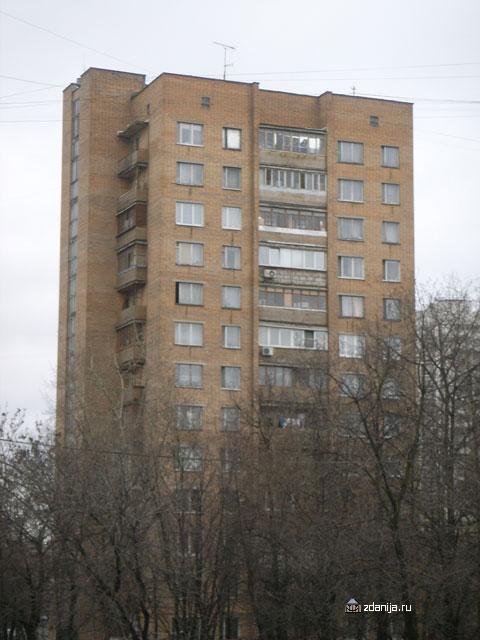 Смирновская башня. Кирпичная Хрущевка 60-х годов постройки. Конструктивное решение - железобетонный полукаркас с наружными кирпичными стенами.Смирновская башня. Кирпичная Хрущевка 60-х годов постройки. Конструктивное решение - железобетонный полукаркас с наружными кирпичными стенами.Смирновская башня. Кирпичная Хрущевка 60-х годов постройки. Конструктивное решение - железобетонный полукаркас с наружными кирпичными стенами.Смирновская башня. Кирпичная Хрущевка 60-х годов постройки. Конструктивное решение - железобетонный полукаркас с наружными кирпичными стенами.Номер человека по спискуЛист №Конструктивная схема №11122233444355566477388199210103111131212313135141411512162317321842195420652172228523932410525115261222713328145291143021313132413384341043511136131373538101